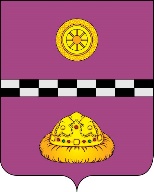 ПОСТАНОВЛЕНИЕ			ШУöМот    19  июля   2013 года                                                                              №   44           пст. Иоссер Республика Коми                               Об отмене постановлений администрациисельского поселения «Иоссер» от 02.05.2012.№ 25 и от 01.06.2012. № 33            Во исполнение письма администрации муниципального района «Княжпогостский» от 11.07.2013. № 02-36/944 и на основании распоряжения Правительства Республики Коми от 28.02.2013. № 63-р «Об утверждении типового (рекомендованного) перечня муниципальных услуг, предоставление которых осуществляется по принципу «одного окна», в том числе в многофункциональных центрах предоставления государственных и муниципальных услуг в Республике Коми, -ПОСТАНОВЛЯЮ:            1. Отменить постановления администрации сельского поселения «Иоссер» от 02.05.2012. № 25 «Об утверждении административного регламента предоставления муниципальной услуги по рассмотрению обращений граждан, поступивших в администрацию сельского поселения «Иоссер» и от 01.06.2012. № 33 «Об утверждении административного регламента предоставления муниципальной услуги по заключению договоров о передаче муниципального имущества в доверительное управление, аренду, собственность, а также иных договоров».            2. Настоящее постановление вступает в силу с момента его принятия.Глава сельского поселения «Иоссер»                                              Е.В. Гусак